UNIWERSYTET JAGIELLOŃSKIWYDZIAŁ POLONISTYKIINSTYTUT GLOTTODYDAKTYKI POLONISTYCZNEJ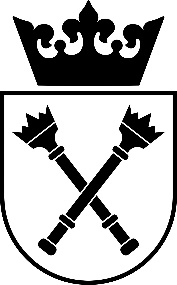 Imię i nazwiskoTytuł pracy Praca dyplomowanapisana pod kierunkiemstopień, imię i nazwisko promotoraKraków 2022 r.